Администрация Шумерлинского муниципального округа направляет проект постановления «О внесении изменения в постановление администрации Шумерлинского муниципального округа от 19.04.2022 № 260 «Об утверждении муниципальной программы «Формирование современной городской среды»» для проведения правовой экспертизы.Глава Шумерлинского муниципального округа                                                                                           Л.Г. РафиновИсп. Макарова Н.А. (883536) 2-18-21Шумерлинская межрайонная прокуратура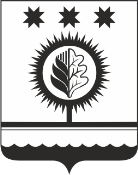 